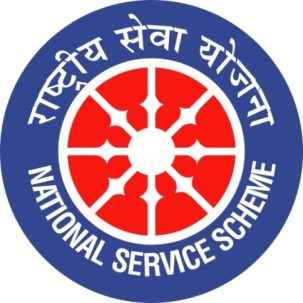 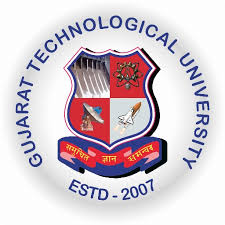 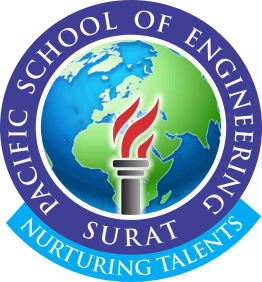 GUJARAT TECHNOLOGY UNIVERSITYNATIONAL SERVICE SCHEMEPACIFIC SCHOOL OF ENGINEERINGA Report on BLOOD DONATION CAMP on 21/01/2020 of  PACIFIC SCHOOL OF ENGINEERING -SURATNSS Unit Name/College Name:   Pacific School of Engineering- Kadodara, SuratEvent NAME:   Thalassemia and Sickle cell check up camp Event Date, Time and Location:  21/01/2020 , 10:00 am onwards and B - 104 (Physics Lab)Brief Description of the Event:  We had organized a Thalassemia and Sickle cell check up camp association  with  Indian Red Cross Society , Ahmedabad at our campus. There were a team of 02 doctors. Oune doctor also gave motivational speech and video to students regarding Thalassemia .Major Outcomes of Event: Total 80 students were tested by doctors.Photographs of the Event: 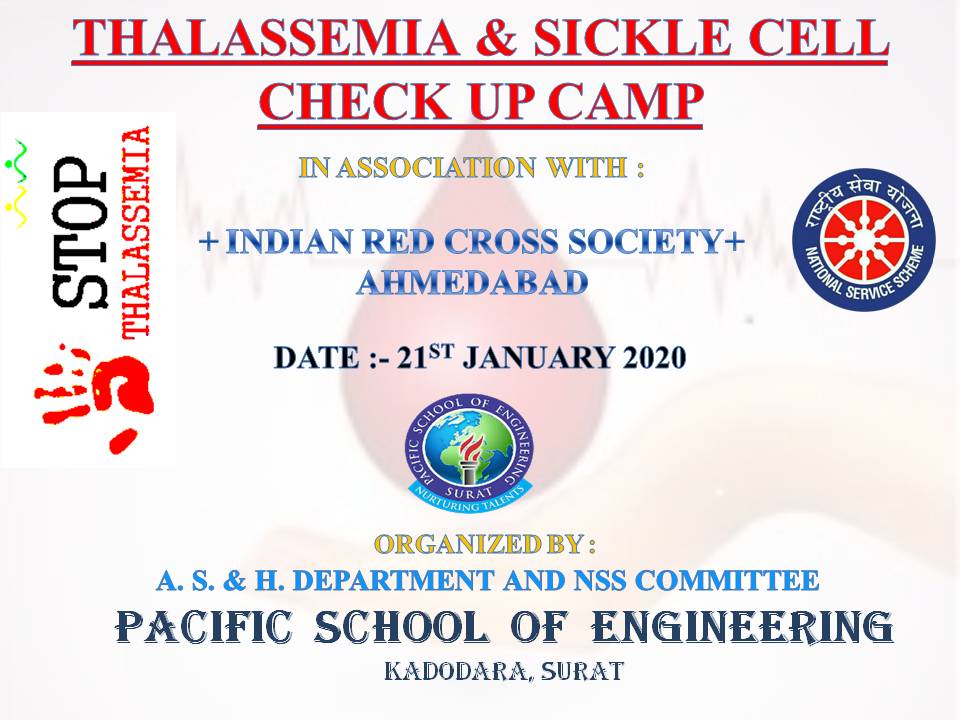 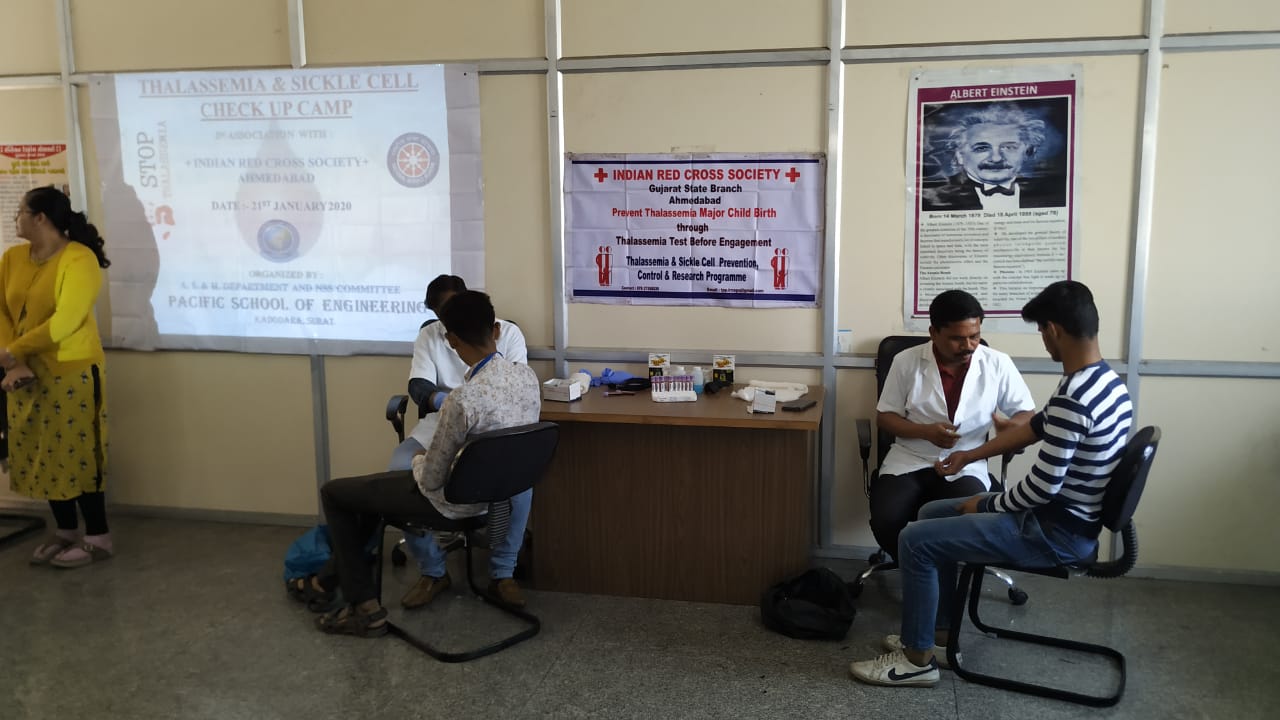 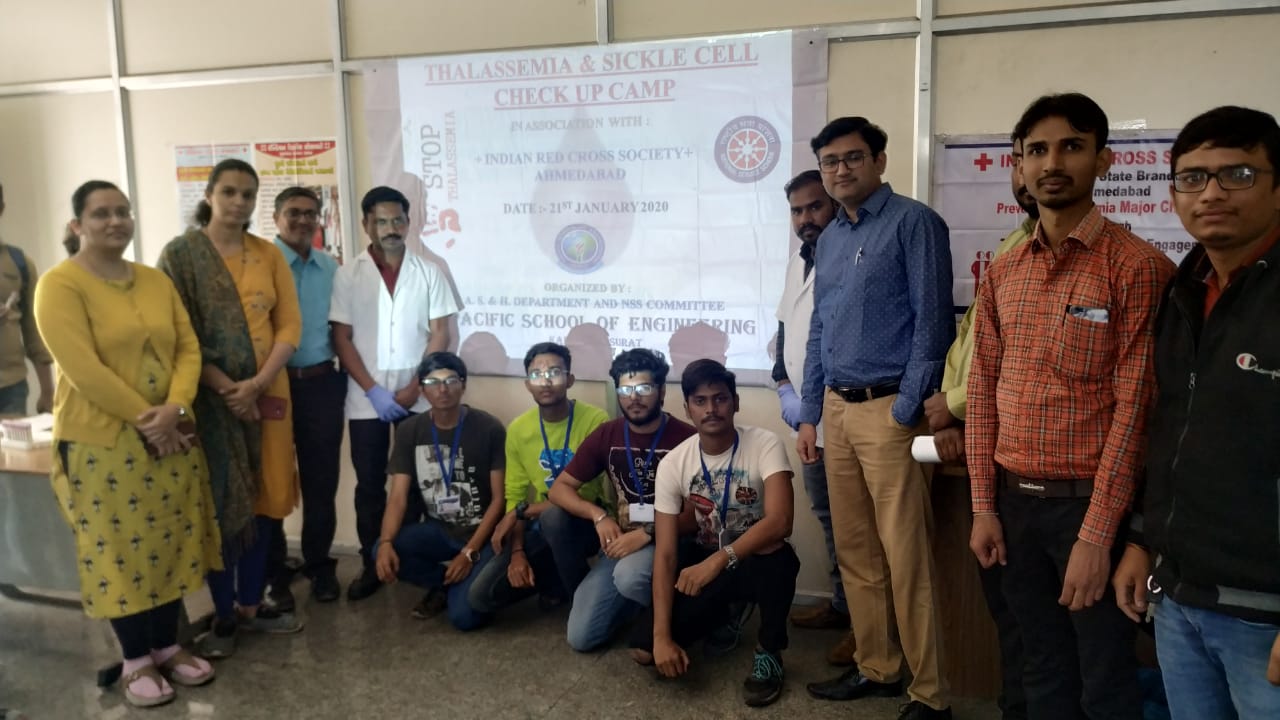 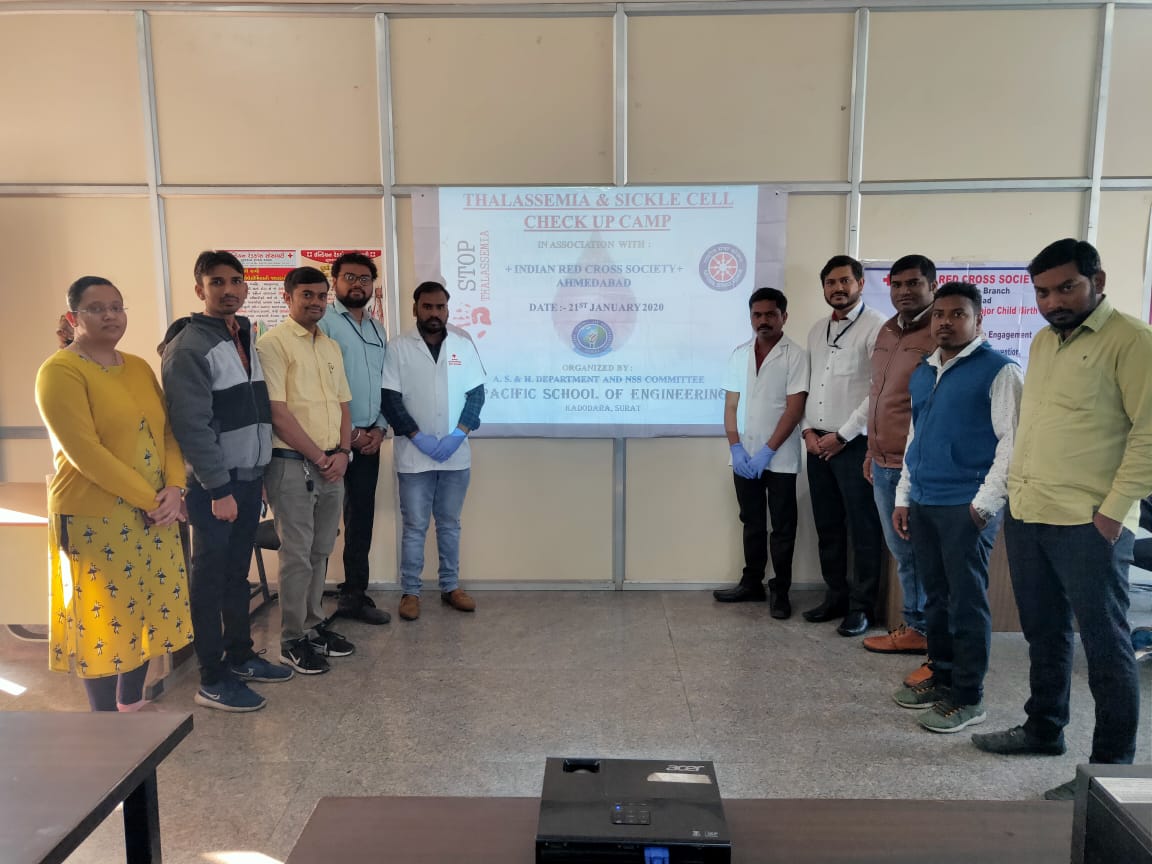 